       INFOBROCHURE          KONINKLIJKE     OLSENE SPORTIEF              2017 -2018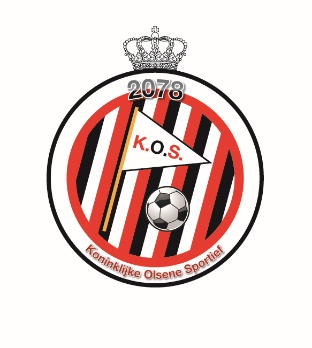 Inleiding Met deze infobrochure willen we samen met de spelers en trainers bouwen aan een goede organisatie met duidelijke afspraken binnen onze club KOS. Het is dan ook belangrijk dat iedereen deze richtlijnen volgt, dit om een goede werking en structuur te bekomen van duiveltjes tot eerste ploeg. Ons doel is en blijft iedere speler te ontwikkelen als een goede gedisciplineerde sporter om later op een zo hoog mogelijk niveau te kunnen voetballen. Dit kan enkel als iedere speler mee werkt aan de werking die door KOS wordt opgelegd.Deze infobrochure moet een leidraad zijn voor spelers, trainers, afgevaardigden, ouders en alle sympathisanten om jullie welkom te heten en wegwijs te maken in onze club.Langs deze weg willen we jullie inlichten waarvoor onze club staat. Welke onze visie is op voetbal, onze doelstellingen, onze ambitie en welke waarden wij wensen bij te brengen aan onze spelers en medewerkers.Bovendien willen we jullie via dit kanaal informeren hoe de club functioneert en welke personen allemaal verantwoordelijkheid dragen. Het is dan ook de bedoeling, indien je met een bepaald probleem wordt geconfronteerd, je via deze brochure weet hoe te reageren en welke verantwoordelijke je hierover moet aanspreken. De taken van de bestuursverantwoordelijken zijn terug te vinden op het einde van deze brochure  en op onze website www.olsenesportief.be.Verder willen we via deze weg ook de gedragslijnen vastleggen voor spelers, trainers, afgevaardigden en ouders. Samenleven, zelfs in een voetbalclub, vereist het vastleggen van bepaalde regels. Indien iedereen zich aan deze regels houdt wordt het voor iedereen prettiger werken en voelt iedereen zich thuis in onze club. Elk lid en de ouders verbinden zich er dan ook toe het “intern reglement” na te leven.Tenslotte is deze brochure ook een oproep naar nog meer betrokkenheid van de spelers, trainers, afgevaardigden, ouders en sympathisanten. Onze club steunt op de inzet van vrijwilligers. Indien iedereen zijn steentje bijdraagt in de werking van de club, op welke manier dan ook, of hoe klein zijn bijdrage ook is, zullen we erin slagen om onze club nog professioneler te beheren, waarvan iedereen de vruchten zal plukken. Wij hopen dan ook als we jullie aanspreken om even te helpen bij onze clubactiviteiten, jullie dat met veel plezier zullen doen.Verdere informatie tijdens het voetbalseizoen zal worden verstrekt via onze website, facebook en via e-mail.Laten we er in ieder geval een prachtig seizoen van maken waarop iedereen achteraf met veel genoegen zal op terugkijken. En heeft u nog bepaalde vragen of opmerkingen, laat het niet aanslepen, zeg het ons gerust.We willen jullie in ieder geval bedanken voor het vertrouwen in KOS. We wensen jullie veel succes, plezier en voetbalgenot.Het bestuur, KOS.Clubgegevens Clubnaam                                     Koninklijk Olsene SportiefStamnummer                               02078Adres                                             Grote Steenweg 60                                                        9870 OlseneTelefoonnummer                         09/388.95.88Clubkleuren                                   Rood – ZwartBtw-nr                                             0407.668.432Rekeningnummer                         IBAN : BE35751205581537                                                         BIC : AXABBE22Wificode                                         KOStheBESTlogoIntern reglement Spelers Algemeen  Een speler kan pas aan de trainingen starten van het nieuwe seizoen na het betalen van het lidgeld. Na betaling krijgt hij/zij ook zijn nieuwe training. Een nieuwe speler krijgt het volledig pakket (training, sweater, regenjas, voetbaltas en bal).De trainingen voor de jeugd beginnen op maandag  7 augustus 2017. Iedere speler verbindt er zich toe zich te gedragen zoals het een speler van K.Olsene Sportief past. Hij/zij zal zich, als vertegenwoordiger van de club, steeds hoffelijk en correct gedragen en steeds de clubbelangen verdedigen en behartigen.Vernielingen aanbrengen, vandalisme en diefstal hebben gevolgen. Opdraaien voor de schade, boete, schorsing en eventueel wordt de politie erbij gehaald.Voetbal is een ploegsport. Men heeft waardering voor trainers, afgevaardigden, medespelers, bestuursleden, vrijwilligers, scheidsrechters, supporters en tegenstanders.Elke speler verbindt er zich toe enkel de wedstrijden te spelen waarvoor hij door KOS is aangeduid. De visie en opleidingsplan van KOS vind je terug op onze website.Probeer zoveel mogelijk aanwezig te zijn op trainingen en wedstrijden.Draag zorg voor het materiaal en onze accommodatie.Gedraag en verzorg je als een sportman.De kleedkamers en kantine zijn rookvrij.Racisme hoort niet thuis bij KOS. Ook pesten is volledig uit den boze. Wie zich toch tot zulke dingen verlaagt, zal een gepaste sanctie krijgen vanuit het bestuur.Iedere trainer zal werken met een maandkalender die jullie per mail zullen ontvangen. Indien je merkt dat je aan een training, wedstrijd, activiteit,… niet kan deelnemen verwittig dan je trainer.Zijn er problemen met medespelers, ouders, supporters,.. laat het niet uit de hand lopen maar verwittig je trainer.Bij persoonlijke wijzigingen van adres, telefoon, mailadres geeft dit door aan de trainer.Bij een blessure zo snel mogelijk een ongevalsaangifte laten invullen door een dokter en dit binnen 14 dagen terug bezorgen aan onze gerechtigde correspondent, Mario Verpraet. Het formulier vind je in deze infobrochure en op onze website www.olsenesportief.be.Alle info vanuit het bestuur ivm wedstrijden, activiteiten, … kan je altijd terugvinden op onze website.Spelers die door een andere club worden aangesproken om met hen te trainen of een wedstrijd te spelen moeten een schriftelijke toelating hebben van de club. Dit kan aangevraagd worden bij de sportief verantwoordelijk, Yves De Wielemaeker.Drugsgebruik wordt niet getolereerd. Indien dit opgemerkt wordt zullen de ouders en politie op de hoogte worden gebracht. De betrokkene in kwestie zal dan ook onmiddellijk worden ontslagen bij KOS.Na de trainingen wordt er door geen enkele ploeg alcohol gedronken in de kleedkamer. Er mag enkel een bak bier gekocht worden vanaf de U21 en dit enkel na een wedstrijd (niet na een training) en gekocht in onze kantine. Deze worden voor verjaardagen aan een zeer democratische prijs verkocht.We verwachten dat je aanwezig bent bij verschillende clubactiviteiten. Het is vooral voor de jeugd dat deze worden georganiseerd.Meld aan de trainer of afgevaardigde als je ziet dat er iets is kapot gegaan in de kleedkamer.Plaats jullie fiets buiten de omheining.Iedere speler krijgt bij iedere wedstrijd een bonnetje betaald door KOS. Enkel bij een deelname op een tornooi is het de inrichtende club die instaat voor een bonnetje of consumptie voor de spelers.Bij verlies van kledij kan men steeds eens een kijkje nemen in de mand van de verloren voorwerpen in de kleedkamer.Er kan tijdens het seizoen altijd kledij worden aangekocht bij Koen.Er kan tevens ook kledij ingeruild worden bij Koen (maatje groter of kleiner, kapotte voetbaltas,…).De uitbetaling van de spelers van de u21 is steeds de eerste woensdag van de maand na de training.De uitbetaling van de eerste ploeg en de beloften is steeds de eerste donderdag van de maand na de training. Er wordt na een training of een wedstrijd niet gerookt aan de kleedkamers. Men kan dit doen na het douchen op de parking of aan de kantine als die open is.Op wedstrijden Vanaf de u8 worden er geen ouders meer toegelaten in de kleedkamers.Douchen na de wedstrijd is verplicht vanaf de u8, tenzij hiervoor medische redenen zijn.Ieder speler moet op het afgesproken uur aanwezig zijn voor de wedstrijd en dit in volledig trainingspak van de club.Op verplaatsing wordt er altijd verzameld op de parking van KOS. In samenspraak met de trainer kan een speler eventueel rechtstreeks naar daar gaan. Tijdens de opwarming draagt men altijd zijn opwarmingstrui of regenjas.Na het douchen verlaat men de kleedkamer in zijn volledig trainingspak van de club. Uitzonderingen worden toegestaan als men deze vooraf heeft gemeld aan de trainer.Alleen de trainer beslist over de selectie van zijn ploeg. Inzet, discipline, gedrag en aanwezigheid op training zullen daarin een grote rol spelen.Voor en na de wedstrijd zullen we de scheidsrechter met respect een hand geven.Na de wedstrijd geven we de tegenstander met respect een hand.Ieder speler krijgt wedstrijdkousen die ze enkel bij de wedstrijden mogen en moeten dragen. Je mag niet met andere kousen spelen. De scheidsrechter mag een speler weigeren als hij/zij met de verkeerde kousen speelt.Men gaat in de kleedkamer zitten die voor jou ploeg op het bord staat vermeld.Vergeet je identiteitskaart niet.Zorg ervoor dat je voetbalschoenen proper gekuist zijn.Men is verplicht met beenbeschermers te spelen, vergeet die dan ook niet.Voorzie kledij voor alle weersomstandigheden (regenjas, muts, handschoenen).Spelers tonen volledige inzet en concentratie bij elke wedstrijd.Brutaliteit tegenover de tegenstander wordt niet getolereerd. De betrokkene zal niet meer aantreden tijdens deze wedstrijd en de ouders zullen ingelicht worden.Zorg voor slippers, niet alle kleedkamers of douches op verplaatsing liggen er proper bij.Voetbalschoenen worden buiten afgekuist of afgeborsteld.Hou de douches proper, deze dienen niet om kledij of schoenen te wassen, of om in te plassen.Besteed aandacht aan je ontbijt of middagmaal voor de wedstrijd.Maakt dat je voldoende nachtrust hebt voor de wedstrijd.Indien je zonder verwittigen niet aanwezig bent op een wedstrijd, zal je automatisch de volgende wedstrijd niet worden geselecteerd.Indien je niet aanwezig kan zijn op een wedstrijd (ziekte, …) verwittig tijdig je trainer, zodat hij eventueel nog iemand anders kan oproepen. Doe dit per sms en niet via mail.Geef geen kritiek op je trainer, afgevaardigde of medespelers tijdens de wedstrijd. Is er een probleem ga dan op training eens bij je trainer.Er wordt niet gereageerd op geroep van ouders van beide ploegen.Spelers vanaf de u15 tot u21 die wegens ongepast gedrag een rode kaart krijgen, zullen als sanctie een wedstrijd van de duiveltjes fluiten op zondagvoormiddag.Bij een vervanging wenst men zijn vervanger succes met een handdruk en maakt men zich tevens niet kwaad op de trainer of iemand anders.De kleedkamers zijn rookvrij. Er wordt niet gerookt aan de kleedkamers na een wedstrijd. Men kan dit doen na het douchen aan de kantine.Een speler van de beloften of eerste ploeg die afzegt voor een wedstrijd door de avond voordien te zwaar op stap te zijn geweest, krijgt een boete die overeen komt met een winstpremie bij hun ploeg.Op trainingenIedere speler moet tijdig aanwezig zijn op training en bij het aanvangsuur klaar staan om de training aan te vatten. Bij het te laat komen waarschuwt men vooraf de trainer.Wanneer je niet kan trainen verwittig je de trainer zo snel mogelijk. Doe dit via sms en niet via mail. Weet dat je bij afwezigheid op training zonder de trainer te verwittigen, je dan ook niet door de trainer zal verwittigd worden voor de wedstrijd het weekend erop. De spelers komen niet in de materiaalruimte zonder toestemming van de trainer.Vanaf de u15 is het verplicht om te douchen na iedere training.Laat de lege drinkflessen niet rondslingeren op ons terrein of in de kleedkamer maar deponeer ze in de voorziene vuilbakken. Maar omdat iedereen een drinkfles krijgt van KOS moet niemand nog plastieken drinkflessen meebrengen.In de periode november – februari wordt er met lange broek getraind. Uitzonderingen worden toegestaan door de trainer afhankelijk van het weer.We dragen zorg voor onze doelen en hangen niet in de netten of trekken niet aan de netten.We dragen ook zorg voor ons ander materiaal.Zeker tijdens de wintermaanden houden we de deur van de kleedkamer dicht.Zorg steeds voor aangepast en proper schoeisel en kledij tijdens een training, zeker tijdens de wintermaanden.Trap nooit naar doel voor een training zonder dat je opgewarmd bent.De kleedkamers zijn rookvrij. Na een training rookt men niet aan de kleedkamers. Men kan dit doen na het douchen op de parking of aan de kantine als die open is.Spelers tonen volledige inzet en concentratie op iedere training.Brutualiteit zal onder geen beding worden getolereerd. De betrokkenen zal de training moeten stoppen en de ouders zullen verwittigd worden.Breng je eigen drank mee tijdens de trainingen en dit in de gekregen drankbidons van Kos.Meld aan de trainer als er iets is stuk gegaan in de kleedkamer.Breng geen onnodige en waardevolle spullen mee naar de training.Voetbalschoenen worden buiten uitgeklopt of afgeborsteld.Douches dienen om te douchen, niet om kledij of schoenen proper te maken.Er wordt niet geplast in de douches maar in de toiletten.Plassen doe je voor de training en niet tijdens een training.Je blijft in de kleedkamer tot de trainer jullie komt halen.ouders Algemeen We proberen zoveel mogelijk aanwezig te zijn tijdens de wedstrijden en trainingen.Straf jullie kinderen niet door het verbieden van een wedstrijd te spelen.Zorg ervoor dat jullie kind op tijd aanwezig is op training of wedstrijd en ook op tijd afgehaald wordt na een training.Toon respect voor de scheidsrechter en de tegenstander.Racisme hoort niet thuis bij KOS.Indien jullie klachten hebben over iets bij KOS spreek de mensen aan van het bestuur die daar verantwoordelijk voor zijn. Blijf er niet mee rondlopen.Zorg dat jullie kinderen drinken mee hebben voor tijdens en na de training.We onthouden uit een verloren wedstrijd waarin gevoetbald werd, er meer geleerd wordt dan uit een gewonnen wedstrijd waarin er slecht werd gevoetbald.Steun jullie kind vooral bij tegenslagen en teleurstellingen.Pas jullie snelheid aan op de parking van KOS.Breng een merkteken aan op de kledij van jullie kind.Toegang tot de neutrale zone is verboden.Tijdens het seizoen zijn er verschillende activiteiten. Jullie hulp tijdens zo een activiteit is zeker welkom, wij kunnen alle vrijwilligers gebruiken. Laat tijdig weten aan de trainer als jullie kind niet kan aanwezig zijn op een wedstrijd of training.Voor de wedstrijd we zorgen dat ons kind voldoende nachtrust geeft.We zorgen voor een deftig ontbijt of middagmaal.Zorg ervoor dat jullie kind op tijd is op de afgesproken plaats. We vragen ons kind om ervoor te gaan, altijd zijn best te doen en met plezier te voetballen.We leggen geen overdreven druk op hun schouders.Maak dat jullie kind altijd aangepast en proper schoeisel of kledij bij zich heeft, zeker tijdens de wintermaanden.Alle verplaatsingen worden met de auto gedaan, gelieve dan ook uw plicht als ouder op te nemen en voor vervoer te zorgen.Tijdens de wedstrijd We gebruiken geen agressieve of schunnige taal langs de zijlijn.Moedig niet alleen jullie kind aan maar ook de ganse ploeg en dit op een positieve manier.We respecteren de beslissingen van de trainer. Er is geen inmenging in de opstelling, speelwijze of andere voetbaltechnische aspecten.We respecteren de beslissingen van de scheidsrechter.We moedigen aan, de richtlijnen zijn voor de trainer.Na de wedstrijd Als we niet akkoord gaan met de coach, vallen we hem niet in het openbaar aan maar maak een afspraak om bepaalde dingen met hem te bespreken.We blijven staan om een handklap te geven aan alle spelers, trainer en afgevaardigde.We leren ons kind respect op te brengen voor de prestatie van de tegenstander.We kijken naar de inzet van ons kind en de ploeg. Op die manier tonen we aan dat de inzet en mentaliteit belangrijker zijn dan een overwinning.We bekijken samen met ons kind wat er beter kon, we geven geen negatief commentaar.We wensen alle kinderen proficiat met hun wedstrijd, ook bij verlies of een mindere prestatie.Net als de spelers vormen ook de ouders één ploeg. Napraten over de wedstrijd en ondertussen iets nuttigen proberen we samen te doen.Trainers Algemeen Iedere trainer werkt met een maandkalender die via mail wordt gestuurd naar de spelers, afgevaardigde, verantwoordelijk onderbouw (Wiml) of tussenbouw (Jean) of bovenbouw (Christophe) en naar Yves en Ronny. Werk met een vast systeem om jullie spelerskern van iets op de hoogte te brengen, zodat niemand achteraf moet zeggen dat hij van niks wist. Duidelijke communicatie is belangrijk naar spelers en ouders toe. Alle andere correspondentie tussen trainer en spelers of ouders wordt ook doorgestuurd naar Yves en de verantwoordelijke van onder-,tussen- of bovenbouw.Op het einde van de maand sturen jullie de aanwezigheden van deze maand door naar Koen voor de uitbetalingen. Zolang Koen niets ontvangt kan hij ook niets uitbetalen.Zijn er problemen met een speler of ouders, laat dit niet uit de hand lopen maar verwittig de verantwoordelijke voor onder-, tussen- of bovenbouw en Yves.Schenk aan iedere speler evenveel aandacht.Laat de spelers bij het toekomen op training of wedstrijd steeds een hand geven aan trainer, afgevaardigde en eventuele ouders.De trainers hebben respect voor spelers, ouders, scheidsrechters en tegenstanders.Ook de trainers dragen steeds hun training of ander gekregen kledij van KOS op training of wedstrijd.Ga niet onmiddellijk tijdens of na de wedstrijd in discussie met ouders. Maak een afspraak om dit rustig te bespreken. Bij de activiteiten van de club wordt er gevraagd een paar uur te helpen.Stimuleer je spelers en ouders om deel te nemen aan de clubactiviteiten.De trainers dragen zorg van ons gemeenschappelijk materiaal. (potjes, kegels, loopladder,…)Bij defecten of problemen met materiaal verwittigen jullie Ronny.De trainers worden geacht aanwezig te zijn op de trainersvergaderingen.Verloren voorwerpen deponeert men in de voorziene doos in de materiaal ruimte.Af en toe worden de spelerslijsten doorgestuurd door Yves. Bij wijzigingen of aanvullingen laat dit dan ook weten aan Yves.Een speler mag slechts deelnemen aan de trainingen en wedstrijden na het betalen van het lidgeld. Indien een speler nog niet heeft betaald zal Koen jullie op de hoogte brengen.Voor nieuwe spelers is er een inschrijvingsmoment voorzien de eerste woensdag van de maand van 18u tot 19u.In de kleedkamer van de scheidsrechters heeft iedere trainer een postvak voor eventuele briefwisseling. Gelieve op regelmatige basis dit na te zien. De laptop voor de wedstrijdfeuilles staat steeds in de kleedkamer van de scheidsrechter.Iedere trainer is verplicht de visie en het opleidingsplan van de club te volgen.Wedstrijdverslagen en foto’s mogen steeds doorgestuurd worden naar Ronny Vandevannet.Bij een blessure van een speler zorgt men dat hij het ongevalsaangifte laat invullen binnen de 14 dagen en dit terug bezorgd aan onze GC Mario Verpraet.Bij vragen voor oefenwedstrijden of tornooien moet men bij Bert Lapierre zijn. Wil je een competitiewedstrijd veranderen van datum dan neem je contact op met de verantwoordelijke van de onder-, tussen- of bovenbouw.Tot en met de U13 krijgen alle spelers een bal. Vanaf de U15 liggen en blijven de ballen in het materiaalkot. De U15, U17, U21, beloften en eerste ploeg hebben een apart ballenkot.Iedere trainer krijgt bij het begin van het seizoen :HesjesWedstrijdtruien en broeken.Kousen (die worden in het begin van het seizoen aan de spelers uitgedeeld).WaterzakOfficiele rode armband , vanaf u15 armband voor afgevaardigde.Sleutel voor hekken en kleedkamer.Ballennet en ballenKeeperhandschoenen tot u9. De keepers vanaf u10 kunnen voor hun keeperhandschoenen op vertoning van hun aankoopbewijs éénmalig een forfait bedrag terug betaald krijgen van Koen. Het bedrag is afhankelijk van de categorie waar bij men speelt.Trainingen De trainer is als eerste aanwezig en verlaat de training pas als al de spelers zijn afgehaald of vertrokken zijn.De trainingen beginnen op maandag 7 augustus 2017.Tijdens de training doen we de deur van de kleedkamers dicht, zeker in de winter. Vanaf de u15 sluit men best de kleedkamers tegen diefstal.Wanneer je niet kan trainen door omstandigheden verwittig dan eerst de verantwoordelijke van onder-, tussen- of bovenbouw en Yves. Deze zullen beslissen of er iemand anders de training overneemt of dat ze geannuleerd wordt en je al jullie spelers moet verwittigen.Wanneer je een training wilt verplaatsen neem je contact op met Ronny, die zal kijken wat de mogelijkheden zijn.Wanneer het terrein onbespeelbaar is en de training dus niet kan doorgaan, zullen jullie tijdig op de hoogte gebracht worden door Yves.De gebruikte doelen worden steeds over de omheining teruggezet, dus niet langs de kant waar ze in de weg staan om lijnen te trekken.Het gebruikte materiaal wordt steeds deftig op zijn plaats teruggezet.In de periode november-februari wordt er steeds met lange broek getraind. Uitzonderingen zijn toegestaan naargelang het weer.De trainers houden een aanwezigheidslijst bij van de spelers zowel van op training als van op de wedstrijden. Indien Yves daar om vraagt moet men dit kunnen voorleggen. De trainers van u21, beloften en eerste ploeg sturen dit na het einde van een maand zo vlug mogelijk door naar Koen voor de uitbetalingen.Vanaf de u15 is het verplicht te douchen na de training.Hou de kleedkamers proper, gooi lege flessen, papier,.. in de voorziene vuilbakken. Laat ook rond het terrein niets rondslingeren maar ruim het zelf op.Een nieuwe speler gaat eerst 2 of 3 maal meetrainen met de groep voor er beslist wordt of we hem gaan aansluiten. Dit gebeurd dan in samenspraak met trainer, Yves en verantwoordelijk onder-, tussen- of bovenbouw.Iedere trainer gebruikt steeds dezelfde aangewezen plaats op het terrein om te trainen.Een indoortraining vervangt een veldtraining. Zorg ervoor dat de trainingen sfeervol en scherp zijn. Let op voor filetrainingen. (training waarbij de spelers te lang moeten stilstaan bij een oefening of te lang moeten wachten bij het aansluiten).Roken en alcohol zijn verboden in de kleedkamer. Ook het roken aan de kleedkamers na de training is verboden.Wie als laatste getraind heeft zorgt ervoor dat de lichten van het terrein en kleedkamers uit zijn. En dat de kleedkamer en poorten zijn gesloten.De laatste trainingen stoppen altijd om 21u. Daarna wordt alles opgeruimd en naar binnen gebracht. Dit wil dus zeggen dat de lichten om 21u10 moeten gedoofd worden.wedstrijden Iedere trainer maakt steeds gebruik van dezelfde aangewezen plaats op het terrein.Men maakt steeds gebruik van de kleedkamers die zijn toegewezen.Maak goede en duidelijke afspraken voor het verzamelen voor een wedstrijd.De trainer is natuurlijk als eerste ter plaatse.Bij een tekort aan spelers verwittig je de verantwoordelijke van de onder-, tussen- of bovenbouw en Yves.De terreinen voor u6 tot u13 moeten al klaar staan voordat de spelers toekomen. Zodoende kan de trainer bij zijn spelers blijven. Je kan altijd een beroep doen op je afgevaardigde of ouders. Na de wedstrijd wordt het terrein onmiddellijk vrij gemaakt. Vanaf u15 zijn dit enkel de hoekschopvlaggen.Er worden geen doelen meer geplaatst tussen de kantine en de kleedkamers.De kleedkamers worden proper achtergelaten.Blijf in overleg met je afgevaardigde in de kleedkamer tot iedereen klaar is. Zijn er problemen met dezelfde uitrusting, dan zijn er reserveuitrustingen voorzien in de kleedkamers.Vanaf de u8 worden er geen ouders meer toegelaten in de kleedkamers. Vanaf deze leeftijd is het ook verplicht om te douchen, tenzij hiervoor medische redenen zijn.Iedere speler wordt verwacht in zijn nieuwe trainingspak. Tijdens de opwarming draagt hij zijn opwarmingstrui of regenvest. Na het douchen verlaat hij de kleedkamer opnieuw in zijn trainingspak. Uitzonderingen worden toegestaan vermits overleg met trainer.Na de wedstrijd geven we de tegenstander en scheidrechter altijd een hand.Geef geen kritiek op de scheidsrechter, behandel hem met het nodige respect.Bij zware of herhaaldelijke overtredingen tegen de scheidsrechter zal de trainer de boete zelf betalen.De trainer die de laatste wedstrijd speelt op een dag zorgt ervoor dat de kleedkamer gesloten wordt.Geef een goede wedstrijdbespreking voor de wedstrijd. Geef aandacht aan de taakverdeling van alle spelers afzonderlijk, zodat iedereen zich belangrijk voelt.Laat de wisselspelers altijd een fluovestje aandoen.Maakt dat er discipline is in de kleedkamer voor en na een wedstrijd.Na een wedstrijd wordt er niet gerookt aan de kleedkamers, dit kan men doen na het douchen aan de kantine.Afgevaardigde Hij heeft een voorbeeldfunctie, toon je sportief gedrag tegenover scheidsrechter en tegenstander. Ook tegenover je eigen spelers.Is net zoals de trainer voor het afgesproken uur al aanwezig.Zorg voor de opvang van de scheidsrechter en een drankje of bonnetje.Betaal de vergoedingen van de scheidsrechter voor de wedstrijd.Zorg  voor het invullen van het scheidsrechtersblad.Haal de paspoorten op bij spelers en trainer.Haal de bonnetjes voor spelers, trainer en jezelf af in de kantine en deelt ze uit.Voor de bonnetjes op verplaatsing wordt er in het begin van het seizoen een bedrag gestort door Koen, hou de betalingsbewijzen goed bij en geeft die af aan Koen als je geld bijna op is zodat Koen opnieuw een bedrag kan overschrijven.Ook bij vriendschappelijk wedstrijden wordt er een bonnetje gegeven. Op tornooien niet daar de spelers altijd iets krijgen. Voorzie de tegenpartij van water.Zorg er voor dat alles ordelijk verloopt in de kleedkamer en ze proper wordt achtergelaten.Is medeverantwoordelijke voor de kledij van de ploeg.Houd tijdens de wedstrijd de opwarmingsballen bij.Indien nodig waardevolle voorwerpen verzamelen en bij zich houden of maken dat de kleedkamer gesloten is indien dit mogelijk is.Is tijdens de wedstrijd verantwoordelijk voor de orde langs het terrein.Ziet er samen met trainer op toe dat alle spelers zich douchen.Werk mee aan een aangename teamsfeer zowel bij spelers als bij ouders.Stimuleer de ploeg, ouders en supporters om deel te nemen aan clubaciviteiten.Laat het coachen over aan de trainer.Je helpt mee het terrein opkuisen na een wedstrijd.Zorg ervoor dat de deuren van de kleedkamer tijdens een wedstrijd dicht zijn.Je staat in voor de verzorging van de spelers.Hou de wisselspelers in de gaten, zodat ze bezig zijn met de wedstrijd.Accommodatie Niemand klautert over de omheining. Er zijn voldoende poortjes voorzien om het veld te betreden of te verlaten.Na het douchen en het verlaten van de kleedkamer zorgt men dat alle afval (tape, flesjes) in de voorziene afvalbakken terecht komen.Drinkflessen en ander afval laat men niet rondslingeren op onze velden, deze horen thuis in de vuilbakken.Voetbalschoenen worden buiten gereinigd en niet in de kleedkamer. Ze worden zeker niet in de douches gereinigd.De kleedkamers zijn rookvrij en ook aan de kleedkamer wordt er niet gerookt na een training of wedstrijd.Drugsgebruik wordt onder geen beding getolereerd. Mocht dit opgemerkt worden dan zullen zowel de ouders als de politie verwittigd worden. De betrokkene in kwestie zal dan onmiddellijk worden ontslagen.Plassen doet men niet in de douches maar in de toiletten.Ouders betreden de velden niet.Autogebruikers vragen we uitdrukkelijk om hun snelheid te matigen op ons parkeerterrein, dit voor ieders veiligheid.Aan spelers die met de fiets komen voetballen wordt gevraagd, tijdens de wintermaanden, hun licht aan te doen en eventueel fluohesje aan te doen. We respecteren de eigendom van andere mensen (huizen of tuinen vlakbij) alsook de accommodatie van andere ploegen.Men gaat niet met zijn vuile schoenen of vuile kleren tegen de geschilderde muren gaan staan in de kleedkamer.Er wordt niet met water, aarde of andere projectielen gegooid in de kleedkamers.De kantine betreden met voetbalschoenen is verboden.Contactgegevens trainersWedstrijdschema trainingschema Activiteitenkalender In de kalender hieronder geven we onze activiteiten mee die zullen plaats vinden in de loop van het seizoen. We hopen natuurlijk op jullie aanwezigheid zodat iedere activiteit een succes wordt. Dit is voor onze club KOS een heel belangrijk inkomen. We hopen natuurlijk op de bereidwilligheid van spelers, ouders, supporters om ons eventueel een handje te helpen bij sommige activiteiten.Steun en medewerking Ouders, familieleden, vrienden, supporters die wensen onze jeugdwerking te steunen kunnen dit op verschillende manieren.Iedereen steunt de opleidingsplannen van KOS reeds aanzienlijk door een positieve houding aan te nemen tijdens het supporteren. En met een gezonde sportiviteit elke speler van de ploeg dezelfde vocale steun te geven.Door middel van financiële steun en dit kan via :Wedstrijdbal schenkenAanschaf van een reclamebord rond het terrein Sponsering van een uitrustingSponsering op training, opwarmingstruiVoor meer info hierover moet je bij Jan Geeraert zijnDaadwerkelijke steun kan ook door zich beschikbaar te stellen als gelegenheidsscheidsrechter, medewerker bij activiteiten of als een andere medewerker in een fantastische vereniging waar in toffe en optimale omstandigheden gewerkt wordt om 230 leden een voetbalopleiding op niveau te geven. Procedure bij ongeval Wat te doen bij een sportongeval Stap 1Het formulier “aangifte ongeval” laten invullen. (beschikbaar op secretariaat of in de kleedkamer van de scheidsrechter). De voorzijde wordt ingevuld door de speler of ouders en aangevuld door de clubsecretaris. De achterzijde wordt ingevuld door de behandelende arts of huisarts. Vergeet er zeker niet een klever van uw ziekenfonds op te kleven.Stap 2Het correct en volledig formulier wordt binnen de 5 werkdagen binnen gebracht op het clubsecretariaat (Mario Verpraet, zijn gegevens vindt u onderaa Het formulier wordt opgestuurd naar de voetbalbond.Stap 3Binnen de 14 dagen ontvangt de betrokken speler een gekleurd formulier (ieder seizoen een ander kleur) als bewijs van ontvangst van aangifte. Indien dit niet het geval is, gelieve de clubsecretaris te contacteren.Stap 4 Als de speler voldoende hersteld is, kan en mag hij enkel de wedstrijden hervatten nadat een arts het formulier voor herspelen en genezing heeft afgetekend. Dit formulier moet 48 uur voor de wedstrijd in orde zijn. Het afgetekend formulier houdt u bij tot u alle onkosten terugbetaald heeft gekregen van  uw ziekenfonds en eventuele facturen hebt ontvangen.Indien je echter terug voetbalt zonder het gekleurde formulier te laten aftekenen door uw behandelende arts, dan speelt men onverzekerd en op eigen verantwoordelijkheid.Stap 5Alle  bewijsstukken van mutualiteit, ziekenhuisfacturen, apotheekkosten en andere (enkel originele stukken) worden samen met het afgetekend gekleurd formulier binnengebracht bij de clubsecretaris. Het geheel wordt dan opgestuurd naar de voetbalbond.Stap 6 Er komt dan een verrekening door de voetbalbond binnen bij de secretaris. Let op, dit kan een tijdje duren. Deze wordt dan rechtstreeks aan de spelers of ouders bezorgd. De uitbetaling gebeurt dan via onze voorzitter Koen Molly. Enkele belangrijke opmerkingen : Het aantal behandelingen bij de kiné dienen op voorhand aangevraagd te worden door de behandelende arts. Indien de speler tewerkgesteld is, moet men de naam en adres van de wergever vermelden.Bij een ongeval op verplaatsing kan men een aangifteformulier bekomen bij de bezochte ploeg.Bij verjaring of door het ontbreken van het genezingsattest vervallen alle rechten.Neem in het belang van jezelf steeds kopies van alle documenten.Bij een hospitalisatie is de opleg voor een 1 of 2 persoonskamer niet verzekerd.Geneesmiddelen waarvoor het ziekenfonds niet tussenkomt, worden ook door de voetbalbond niet terugbetaald.Gegevens clubsecretaris : Mario Verpraet                                                               Beekstraat 29 9870 Olsene                                               0473/795011                                               Mario_verpraet@hotmail.comSamenstelling bestuur KOS Voorzitter                                           Koen Molly                                                                                                            Koen.molly@nutrika .be                                                                                                            0477/51 30 03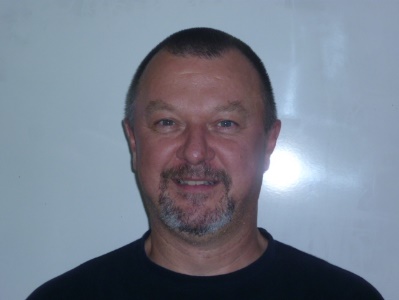 Sportief verantwoordelijke                Yves De Wielemaeker                                                             Yves.de.wielemaeker@telenet.be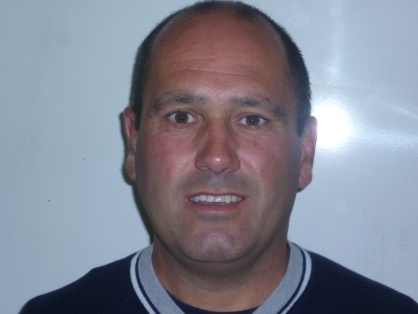                                                            0473/94 56 04Gerechtelijk correspondent                 Mario Verpraet                                                           mario_verpraet@hotmail.com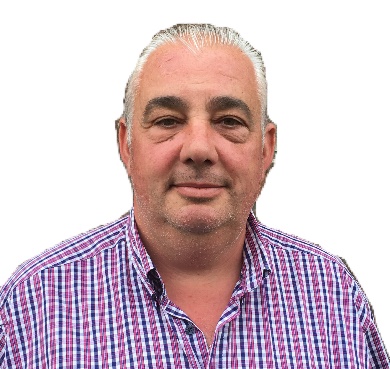                                                            0473/79 50 11Sports events                                         Bert Lapierre                                                             Bert_lapierre@hotmail.com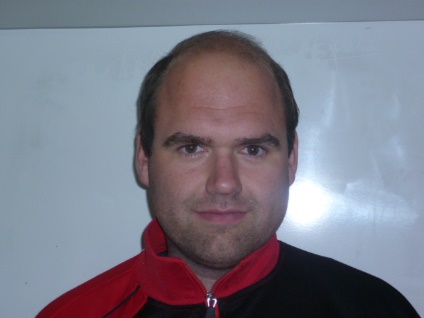                                                            0478/35 05 98Accommodatie                                      Ronny Vandevannet                                                           Ronny.vandevannet@telenet.be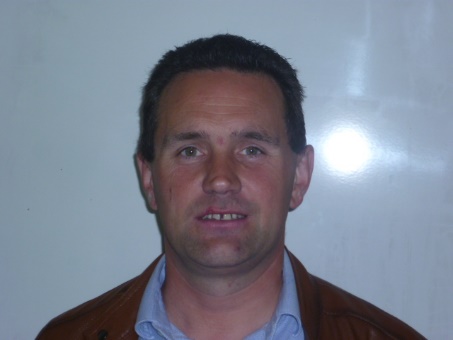                                                                   0499/18 34 58Pr/eventing                                             Jan Geeraert                                                                                                       Geeraert_jan@telenet.be                                                            0491/ 34 53 57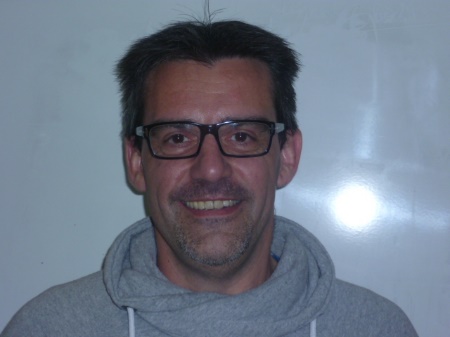 Bestuurslid                                              Accomodatie                                                                  Frederick De Bosschere                                                            frederickdebosschere@gmail.com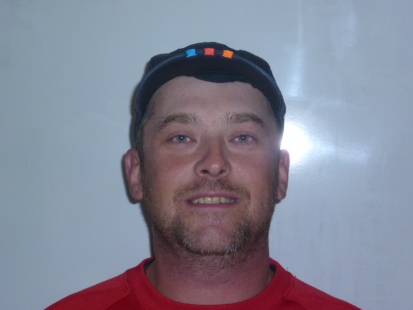                                                             0474/99 60 81Bestuurslid                                              Verantwoordelijke bovenbouw                                                                  Christophe Van Troys                                                            Evie.hoste@telenet.be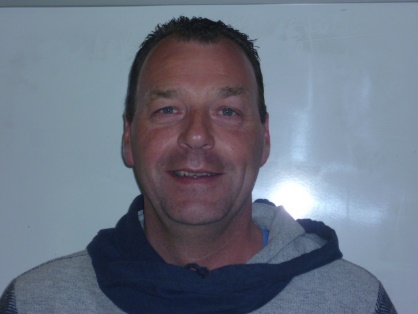                                                             0498/91 35 21Bestuurslid                                                Verantwoordelijke tussenbouw                                                                   Jean Jansen                                                            trainerjean@hotmail.com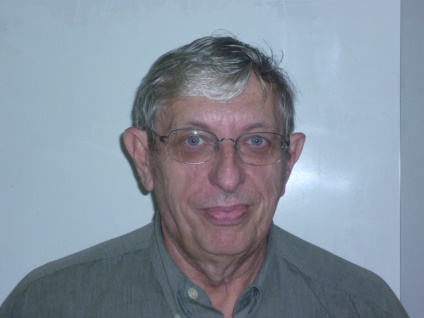                                                             0475/59 18 99Bestuurslid                                               Verantwoordelijke onderbouw                                                                  Wim Van Laere                                                                                                             Wim.van.laere@skynet.be 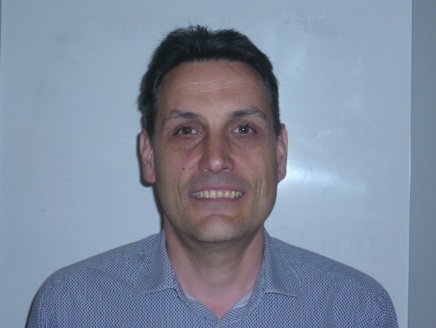                                                                                                              0474/86 76 47     Nieuwe structuur bestuur K.O.S.In het organigram zijn de verschillende cellen aangeduid waarbij per cel een verantwoordelijke wordt “benoemd” die ook deel uitmaakt van het dagelijks bestuur. Binnen een cel kunnen nog anderen een verantwoordelijkheid hebben, maar deze zetelen niet noodzakelijk in het dagelijks bestuur. De Club bestaat uit 2 structuren. In de eerste plaats is er de Raad van Bestuur. Deze houdt zich bezig om de lijnen van de club uit te zetten voor de toekomst. Er zijn op vandaag 6 leden (Koen Molly, Yves Dewielemaeker, Mario Verpraet, Bert Lapiere, Ronny Vandevannet, Jan Geeraert).
Binnen de Raad van Bestuur hebben we de voorzitter, penningmeester, secretaris en Gerechtigde Correspondent. Deze functies komen niet terug in het dagelijks bestuur.

De tweede structuur is het Dagelijks Bestuur dat weergegeven wordt in onderstaand schema. Deze structuur wordt geïmplementeerd vanaf het seizoen 2016-2017. 
Binnen het dagelijks bestuur kunnen 10 personen vertegenwoordigd zijn. De bestuursvergaderingen gaan door wanneer minstens 2 leden van de Raad van Bestuur aanwezig zijn. Verantwoordelijkheden van de verschillende cellen (niet limiterend)Raad van BestuurBeslissing over budget van transfers / contracten eerste ploeg, beloften en trainersVoorzitter: spreekbuis van de ploegVoorzitter: contacten met pers en gemeentebestuurG.C.: contacten met KBVB en VFVSecretaris: planning en verslaggeving vergaderingenGoedkeuring begrotingGoedkeuring uitgaven
Dagelijks bestuurSports  (Yves Dewielemaeker)Opmaken van de brochure: intern reglement trainersOpmaken van de brochure: intern reglement spelersOp regelmatige tijdstippen samenkomen met trainers en/of spelersgroepBijhouden en update spelerslijsten – nieuwe spelersOnderhandeling spelers Organisatie scheidsrechters voor jeugdwedstrijden (trainers zoeken zelf)Kalenders trainingen en wedstrijden Verplaatsen van competitiewedstijden :U6 – U9 (Wim Van Laere)U10 – U13 (Jean Jansen)U15 – U21 (Christophe Van Troys)Eerste elftal en beloften (Yves Dewielemaeker)G.C. (Mario Verpraet)Contact met KBVB en VFV – GCOpvolging ongevaldossiersInschrijvingen spelersDigitale wedstrijdbladenPR / Eventing (Jan Geeraert )Organisatie inschrijvingsdagenVoorstelling activiteitenkalenderVerzorging drukwerk activiteitenProspectie sponsorsOpvolging sponsorovereenkomstenSponsormap en aanbodWedstrijdballen, ontvangst sponsorsWinterbarbequeSnoepverkoop / cavaNieuwjaarsreceptieFoto’s nemen van spelers en ploegfoto begin van het seizoenFinanciën / Personeel (Koen Molly) BoekhoudingOpmaken begrotingFinancieel verslag per maand / kwartaal Uitbetaling (spelers – vrijwilligers)Opvolging betaling lidgeldenFacturatieBestellingen drankAfspraken kuispersoneelSports eventing (Bert Lapierre)Vriendschappelijke wedstrijdenTornooienEigen tornooiUitnodigen ploegen voor ons eigen tornooiPlannen vergaderingen voor organisatie eigen tornooiOpmaak en opvolging draaiboek organisatie eigen tornooiKosdagAccommodatie (Ronny Vandevannet – Frederick Debosschere)Onderhoud terreinenOnderhoud en aanschaf materiaalKledijOnderhoud kantine ScorebordenOnderhoud kleedkamers Onderhoud tribunesWebsiteEerste elftalFrederick Peck0470/82 12 83fre.peck@gmail.comBeloftenGiovanni Dehullu0478/33 03 86giovannidehullu@gmail.comU21Mohamed Ouafik0493/52 84 80       happysnack@telenet.beU17Stefanie De Grave0498/06 30 11Stefanie.de.grave@telenet.beU15Tim Vancraeyenest0497/24 50 54Tim.vancraeyenest@telenet.beU13Frederik De Coster0477/19 72 95Frederik.de.coster@telenet.beU12Jean Jansen0475/59 18 99trainerjean@hotmail.comU11Mathias Bruyneel0478/53 36 46Mathias.bruyneelke@gmail.comU10Annick Van Doorne0494/23 85 52Annick.van.doorne@telenet.beU9 ATom De Craene0497/80 47 84tomdc@telenet.beU9 BVan der Straete Gils0475/27 33 18Gils_bo@hotmail.comU8 AWim Van Laere0474/86 76 47Wim.van.laere@skynet.beU8 BPasquinel Balcaen0498/67 06 29Lies-pasquinel@hotmail.comU7 Thomas Sardeur0477/33 16 08Thomas_sardeur@hotmail.comU6 G-ploegCeline ArnoeSteven Meirlaen0476/ 62 41 410473/43 67 27arnoeceline@gmail.commeirlaensteven@hotmail.comKeepers jeugdStefanie De graeve Tim Vancraeyenest0498/06 30 110497/24 50 54Stefanie.de.grave@telenet.beTim.vancraeyenest@telenet .beKeepers seniorenKoen Notebaert0474/03 18 31infomiteq@gmail.comVervangtrainer seniorenGert Moerman0491/56 21 31Gert.moerman@outlook.comWeek 1 zaterdagU 1510uU 1213u                     Beloften15uWeek 1 zondagU 9A9u30U 8A9u30U 711uWeek 2 zaterdagU 17 10uU 1313uU 1013uU 21 15uzondagU 9B9u30                        U 8B9u30U 1110uEerste ploeg15u                    maandagU 1018u - 19u15U 1118u – 19u15U 1719u30 – 21uU 2119u30 – 21udinsdagU 1218u – 19u15U1518u15 – 19u30senioren19u30 – 21uwoensdagU 9 A16u45 – 18uU 8 A18u – 19u15U 8 B18u – 19u15U 9 B18u – 19u15U 1319u15 – 20u30U 2119u30 – 21udonderdagU 718u – 19u15U 1218u – 19u15                        U 1518u15 – 19u30senioren19u30 – 21uvrijdagU 1018u – 19u15U 1118u – 19u15                        U 1319u15 – 20u30U 1719u30 – 21uEerste thuiswedstrijd eerste ploeg September 2017sponsormiddagKantine Olsene12u Zondag  17 september 2017BoerenmarktTuin kasteel Olsene10uSeptember – Oktober 2017Snoep en cava verkoop Vrijdag 3 en Zaterdag 4 november 2017Pasta-avondKantine Olsene19uZaterdag 2 december 2017Sinterklaasfeest onderbouwKantine Olsene19uZaterdag 16 en zondag 17 december 2017KOS weekendTerrein KOS9uZaterdag 23 december 2017Kerstfeest middenbouwKantine Olsene19uVrijdag 5 januari 2018nieuwjaarsreceptieKantine Olsene19uZaterdag 10 en zondag 11 februari 2018winterbarbecueFirtelhof Zulte19u en 11u30Zaterdag 31 maartG-tornooiTerrein KOS14uvrijdag 16 en zaterdag 17 maart 2018worstenkaartingKantine Olsene19u-10uVrijdag 4 zaterdag 5 en zondag 6 mei 2018KOS tornooiTerrein KOSZaterdag 19 mei 2018Eindeseizoensfuif en speler van het jaar bovenbouw en seniorenKantine Olsene19u30